           В соответствии с пунктами 3 и 4 статьи 69.2 Бюджетного кодекса Российской Федерации от 31.07.1998 №145-ФЗ, подпунктом 3 пункта 7 статьи 9.2 Федерального закона «О некоммерческих организациях» от 12.01.1996 №7-ФЗ и частью 5 статьи 4 Федерального закона «Об автономных учреждениях» от 03.11.2006 №174-ФЗ, постановляю:           1.Внести в постановление администрации муниципального образования Соль-Илецкий городской округ от 14.01.2016 №11-п «О порядке формирования и финансового обеспечения выполнения муниципальных заданий на оказание муниципальных услуг (выполнение работ) в отношении муниципальных учреждений муниципального образования Соль-Илецкий городской округ» следующие изменения:           1.1.Пункт 2.1.1. пункта 2.1. приложения №3 к положению о порядке формирования и финансового обеспечения выполнения муниципальных заданий на оказание муниципальных услуг (выполнение работ) в отношении муниципальных учреждений МО Соль-Илецкий городской округ, формы соглашения о порядке и условиях предоставления субсидии на финансовое обеспечение выполнения муниципального задания на оказание муниципальных услуг (выполнение работ) в отношении муниципальных учреждений МО Соль-Илецкий городской округ, изложить в новой редакции:           «2.1.1.При определении Учреждению размера субсидии  (далее - Субсидия) рассчитывать объем финансового обеспечения выполнения муниципального задания:            - на основании нормативных затрат на оказание муниципальных услуг, нормативных затрат, связанных с выполнением работ, с учетом затрат на содержание недвижимого имущества и особо ценного движимого имущества, закрепленного за муниципальным учреждением МО Соль-Илецкий городской округ или приобретенного им за счет средств, выделенных муниципальному учреждению МО Соль-Илецкий городской округ учредителем на приобретение такого имущества, в том числе земельных участков (за исключением имущества, сданного в аренду или переданного в безвозмездное пользование) (далее – имущество учреждения), затрат на уплату налогов, в качестве объекта налогообложения по которым признается имущество учреждения.            - в соответствии с порядком формирования и финансового обеспечения выполнения муниципальных заданий на оказание муниципальных услуг (выполнение работ) в отношении муниципальных учреждений муниципального образования Соль-Илецкий городской округ, утвержденного Учредителем.»                 2.Контроль за исполнением настоящего постановления возложить на заместителя главы администрации городского округа по экономике, бюджетным отношениям и инвестиционной политике Сахацкого Н.Н.             3.Постановление вступает в силу после его официального опубликования.Глава муниципального образования Соль-Илецкий городской округ                                                        В.И. Дубровин      Разослано: в дело, в прокуратуру Соль-Илецкого района, организационный отдел, финансовому управлению, администрации Соль-Илецкого городского округа, отделу культуры, управлению образования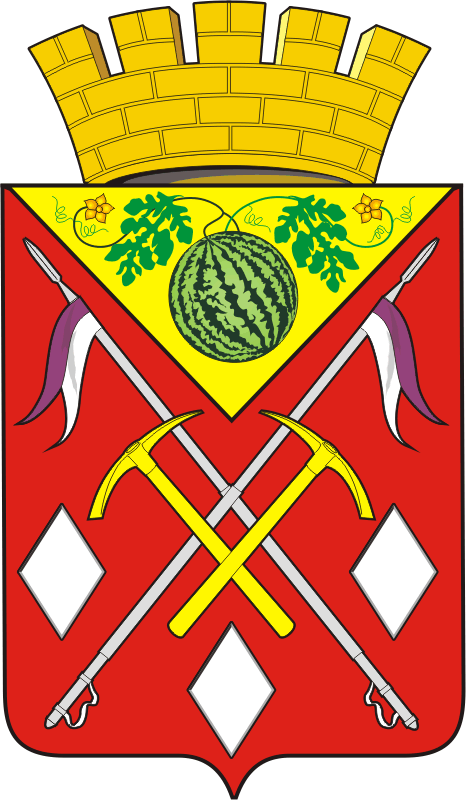          АДМИНИСТРАЦИЯ       МУНИЦИПАЛЬНОГО            ОБРАЗОВАНИЯ           СОЛЬ-ИЛЕЦКИЙ         ГОРОДСКОЙ ОКРУГ  ОРЕНБУРГСКОЙ ОБЛАСТИ     П о с т а н о в л е н и е               24.01.2023 № 110-пО внесении изменений в постановление администрации муниципального образованияСоль-Илецкий городской округ от 14.01.2016 №11- п «О порядке формирования и финансового обеспечения выполнения муниципальных заданий на оказание муниципальных услуг (выполнение  работ) в отношении  муниципальных учреждений  муниципального образования Соль-Илецкий городской округ»  